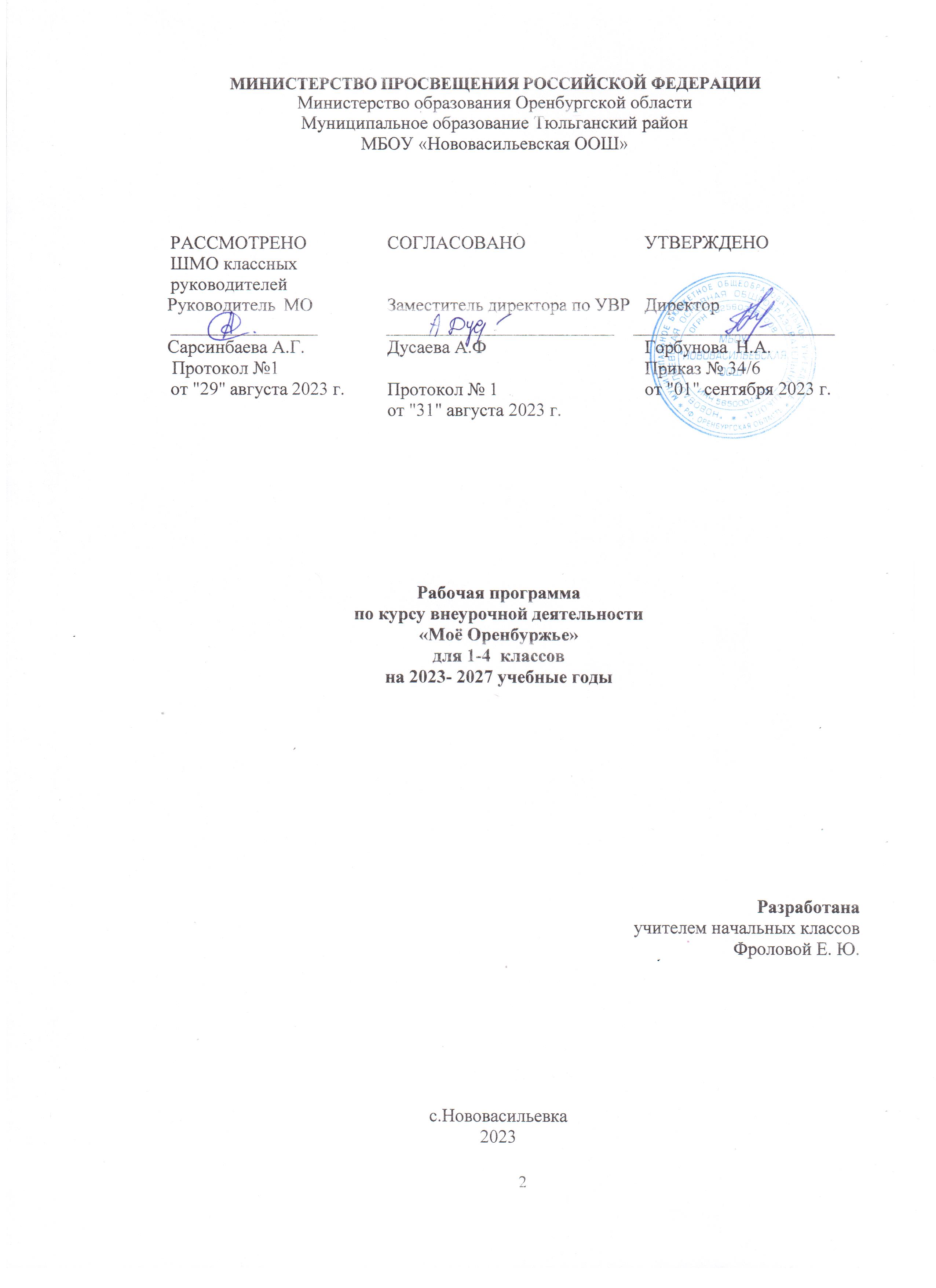 ПОЯСНИТЕЛЬНАЯ ЗАПИСКАЛюбовь к Отчизне начинается с любви к своей малой родине – месту, где человек родился. С родного уголка земли начинается для ребёнка огромная страна, гражданином которой, он, повзрослев, осознает себя. Огромное значение имеет ознакомление младших школьников с историей, культурой, экономикой, бытом родного края. Академик Д.С.Лихачёв писал: «Если человек не любит хотя бы изредка смотреть на старые фотографии своих родителей, не ценит память о них, оставленную в саду, который они возделывали, вещах, которые им принадлежали, - значит, он не любит их. Если человек не любит старые улицы, пусть даже и плохонькие, - значит, у него нет любви к своему городу. Если человек равнодушен к памятникам истории своей страны, - он, как правило, равнодушен к своейстране».Для современного человека стало актуальным восстановление культурно-исторических связей с родным краем, своей малой родиной. Начинать этот процесс надо с детства, с самого доступного для детей – личности самого ребенка, жизни его семьи. Знакомясь с биографией своих родителей, бабушек, дети начинают понимать связь времен, преемственность поколений, начинают понимать свою причастность к историческим событиям. Воспитание патриотических чувств и формирование нравственного поведения следует осуществлять через осознание ребенком причастности ковсем процессам, происходящим в родном крае, через выбор активной жизненной позиции, через осознание своей значимости, неповторимости.       Цель программы  - формирование активной гражданской позиции учащихся по отношению к прошлому, настоящему и будущему страны, родного края, своего города и семьи;Документальной основой программы «Моё Оренбуржье» являются:Федеральный государственный образовательный стандарт начального общего образованияКонцепция духовно-нравственного развития и воспитания личности гражданина РоссииРегиональная программа развития воспитательной компоненты, Устав МБОУ «Нововасильевская ООШ» с. Нововасильевка, Тюльганский район, Оренбургской области;Основная образовательная программа начального общего образования МБОУ «Новасильевская ООШ» с. Нововасильевка, Тюльганского района, Оренбургской областиПрограмма «Моё Оренбуржье» является модифицированной, интегрированной, познавательной и общеразвивающей. Программа включает 4 модуля: «Мой дом, моя семья», «Школа – наш второй дом», «Край тюльганский синеокий», «Оренбургский край – частица Родины моей»), связанных между собой логикой формирования патриота Родины.Результаты освоения курса внеурочной деятельности«Моё Оренбуржье»Одним из результатов реализации программы является осмысление и присвоение учащимися системы ценностей.Ценность жизни–  признание человеческой жизни и существования живого в природе в целом как величайшей ценности, как основы для подлинного экологического сознания.Ценность природы основывается на общечеловеческой ценности жизни, на осознании себя частью природного мира  частью живой и неживой природы. Любовь к природе означает прежде всего бережное отношение к ней как к среде обитания и выживания человека, а также переживание чувства красоты, гармонии, её совершенства, сохранение и приумножение её богатства.Ценность человека как разумного существа, стремящегося к добру и самосовершенствованию, важность и необходимость соблюдения здорового образа жизни в единстве его составляющих: физическом, психическом и социально-нравственном здоровье.  Ценность добра – направленность человека на развитие и сохранение жизни, через сострадание и милосердие как проявление высшей человеческой способности – любви к родному краю.Ценность гражданственности– осознание человеком себя как члена общества, народа, представителя страны и государства.Ценность патриотизмаодно из проявлений духовной зрелости человека, выражающееся в любви к России,  народу, малой родине, в осознанном желании служить Отечеству. Ценность человечестваосознание человеком себя как части мирового сообщества, для существования и прогресса которого необходимы мир, сотрудничество народов и уважение к многообразию их культур. Первый уровень результатов – приобретение школьниками социальных знаний о принятых в обществе нормах отношения к памятникам истории и культуры, к природе, к людям других поколений и социальных групп; об устройстве общества и о социально одобряемых и неодобряемых формах поведения в обществе; о традициях и памятных событиях в истории России. Для достижения данного уровня результатов особое значение имеет взаимодействие ученика со своими учителями (в основном и дополнительном образовании) как значимыми для него носителями положительного социального знания и повседневногоопыта.Второй уровень результатов – получение школьником опыта переживания и позитивного отношения к базовым ценностям общества (человек, семья, Отечество, природа, мир, знания, труд, культура), ценностного отношения к социальной реальности в целом. Для достижения данного уровня результатов особое значение имеет взаимодействие школьников между собой на уровне класса, школы, т.е. в защищенной, дружественнойсреде.Третий уровень результатов – получение школьником опыта самостоятельного общественного действия: природосберегающей и природоохранной деятельности; опытохраны памятников истории и культуры; опыт общения с представителями других социальных групп, других поколений; опыт самоорганизации и организации совместной деятельности с другими детьми и работы в команде. Только в самостоятельном общественном действии юный человек действительно становится  социальным деятелем, гражданином, свободным человеком. Для достижения данного уровня результатов особое значение имеет взаимодействие школьника с социальными субъектами за пределами школы, в открытой общественной среде.В результате освоения содержания программы у учащихся предполагается формирование универсальных учебных действий (личностных, регулятивных, познавательных, коммуникативных), позволяющих достигать предметных, метапредметных и личностных результатов. При достижении личностных результатов у школьника будут сформированы:·внутренняя позиция школьника на уровне положительного отношения к школе, семье, обществу, ориентации на содержательные моменты школьной и социальной действительности;познавательный интерес к новому материалу и способам решения новой задачи;ориентация на понимание причин успеха во внеурочной деятельности, в том числе на самоанализ и самоконтроль результата, на анализ соответствия результатов требованиям конкретной задачи;·основы гражданской идентичности личности в форме осознания “Я” как гражданина России, чувства сопричастности и гордости за свою Родину, народ и историю, осознание ответственности человека за общее благополучие, осознание своей этнической принадлежности;ориентация в нравственном отношении как собственных поступков, так и поступков окружающих людей;знание основных моральных норм и ориентация на их выполнение, развитие этических чувств как регуляторов моральных норм;эмпатия как понимание чувств людей и сопереживание им;основы экологической культуры: принятие ценности природного мира, готовность следовать в своей деятельности нормам поведения в природе;·чувство прекрасного и эстетические чувства на основе знакомства с культурой города и края.При достижении метапредметных результатов у школьника будут сформированы следующие УУД (регулятивные, познавательные, коммуникативные):Регулятивные универсальные учебные действияОбучающийся научится:планировать свои действия в соответствии с поставленной задачей и условиями ее реализации;учитывать установленные правила в планировании и контроле способа решения;осуществлять итоговый и пошаговый контроль по результату;оценивать правильность выполнения действия на уровне адекватной оценки соответствия результатовтребованиям данной задачи;адекватно воспринимать предложения и оценку учителей, товарищей, родителей и других субъектов;различать способ и результат действия.Выпускникполучитвозможностьнаучиться:в сотрудничестве с учителем ставить новые учебные задачи;проявлять познавательную инициативу в сотрудничестве с другими субъектами социализации;оценивать правильность выполнения заданий и вносить необходимые коррективы в его выполнение.Познавательные универсальные учебные действияОбучающийся научится:осуществлять поиск необходимой информации для выполнения заданий с использованием дополнительной литературы, СМИ, энциклопедий, справочников (включая электронные, цифровые), сведениями Интернета;осуществлять запись выборочной информации о себе и окружающем мире, в том числе с помощью ИКТ;выражать речь в устной и письменной форме; проводить анализ, сравнение и классификацию тем или явлений, устанавливать причинно-следственные связи;Обучающийсяполучитвозможностьнаучиться:осуществлять расширенный поиск информации с использованием ресурсов библиотек и сети Интернет;записывать, фиксировать информацию об окружающем мире с помощью ИКТ;осуществлять выбор наиболее эффективных способов решения задач в зависимости от конкретных условий;осуществлять синтез как составление целого из частей, самостоятельно достраивая и восполняя недостающие компоненты;строить логическое  рассуждение, включающее установление причинно-следственных связей. Коммуникативные универсальные учебные действияОбучающийся научится:адекватно использовать речевые средства для решения различных коммуникативных задач, строить монологическое высказывание, владеть диалогической формой речи;допускать возможность существования у людей различных точек зрения и ориентироваться на позицию партнера в общении и взаимодействии с ними;учитывать разные мнения и стремиться к координации различных позиций в сотрудничестве;формулировать собственное мнение и позицию;договариваться и приходить к общему решению в совместной деятельности, в том числе в ситуации столкновения интересов;задавать вопросы, необходимые для совместной работы с партнёрами;адекватно использовать речь для планирования и регуляции своей деятельности.Обучающийсяполучитвозможностьнаучиться:учитывать и координировать в сотрудничестве позиции других людей; учитывать разные мнения и интересы и обосновывать собственную позицию;понимать относительность мнений и подходов к решению проблемы;аргументировать свою позицию и координировать ее с позициями партнеров в сотрудничестве при выработке общего решения в совместной деятельности;содействовать разрешению конфликтов на основе учёта интересов и позиций всех участников;точно, последовательно и полно передавать партнёру необходимую информацию как ориентир для построения действий;осуществлять взаимный контроль и оказывать в сотрудничестве необходимую взаимопомощь;адекватно использовать речевые средства для эффективного решения разнообразных коммуникативных задач.Содержание курса внеурочной деятельности с указанием форм организации и видов деятельностиДля реализации программы доступны следующие виды внеурочной деятельности:- игровая деятельность;- познавательная деятельность;- проблемно-ценностное общение;- досугово-развлекательная деятельность (досуговое общение);- художественное творчество;- социальное творчество (социально преобразующая добровольческаядеятельность);- трудовая деятельность;- спортивно-оздоровительная деятельность;- краеведческая деятельность.Данная программа объединяет все виды деятельности школьников(кроме учебной деятельности и на уроке), в которых возможно ицелесообразно решение поставленных в программе задач воспитания исоциализации.3.Тематическоепланированиекурса внеурочной деятельности1 класс2 класс3 класс4 классУЧЕБНО-МЕТОДИЧЕСКОЕ ОБЕСПЕЧЕНИЕ ОБРАЗОВАТЕЛЬНОГО ПРОЦЕССА  УЧЕБНЫЕ МАТЕРИАЛЫ ДЛЯ УЧЕНИКА 1.Разувин В. «К Оренбургу».2.Букалов А.. Загадки, чтение «Как машины хлеб берегут»; пословицы и поговорки о хлебе.3.Сухомлинский В. «Моя мама пахнет хлебом», О.Зыкова «Хлебороб».4.Семикозова Н. «Родина», загадки о профессиях, пословицы и поговорки о труде.5.Некрасов Н.А., Колосья. — СПб.: ООО «ИЗДАТЕЛЬСТВО «ДЕТСТВО-ПРЕСС», 20056.Прусс А. «Рассказы по истории Оренбуржья.7.Романовский С., Родина. — Москва, Издательство «Детская литература», 20018.Стихотворение «Мой Оренбург»,9.Михалков С. «Улица моя».10.Топелиус З., Три ржаных колоса. – Москва, Издательство «Детская литература», 2000МАТЕРИАЛЫ ДЛЯ УЧИТЕЛЯ1.«Край степной - Оренбуржье». М., «Планета», 1983г.2.Ветров А.С. География Оренбургской области. Челябинск, ЮУКИ, 1996г.3.Гаранькии Ю.Д., Дорофеев В.В., Жилин А.Н. – Оренбург4.Кондрыкинская Л.А. С чего начинается Родина М.: творческий центр, 2003.76с5.Масленникова О.М., А.А. Филиппенко. Экологические проекты – Волгоград: Учитель, 20116.Сайгин, Н.И. История культуры Оренбуржья (XVIII — XXI вв.) / Н.И. Сайгин. - Оренбург: Изд-во ОГПУ, 2011. — 480 с.7.Свобов Ю., О. А. Колдина Энциклопедия «Оренбуржье» / и др.- Оренбург, Оренбургское литературное агентство «Золотая аллея», 20108.Чибелёв А.А. Природное наследие Оренбургской области – Учебное пособие. – Оренбург: Оренбургское книжное издательство, 1996г.ЦИФРОВЫЕ ОБРАЗОВАТЕЛЬНЫЕ РЕСУРСЫ И РЕСУРСЫ СЕТИ ИНТЕРНЕТ 1. Оренбургские писатели – краеведы /сайт История Оренбуржья http://kraeved.opck.org/biblioteka2. Сайт Свято-Никольский моностырь «Святые Пещеры» 3.«Российский общеобразовательный портал»www.school.edu.ru4.«Всё для детей» — музыка, сказки, родная речь, поделки. http://allforchildren.ru/friendsongs/friend.php5. Сайт «Оренбургская область», раздел «Стихи оренбургских поэтов про Оренбуржье» (http://www.orenobl.ru). 6.Презентации: «Природные достопримечательности Оренбурга», «Здравствуй, хлебушек!». 7.Виртуальный тур по Оренбургскому областному музею изобразительных искусствhttp://www.omizo.ru/about/tour.html8.Виртуальный тур по галерее «Оренбургский пуховый платок»http://omizo.ru/about/orenpuh.html 9. Виртуальный тур по музею-заповеднику писателя С.Т. Аксакова http://omizo.ru/about/touraksakov.html10. Фотоматериалы «Мемориальный комплекс-музей Салют, Победа!» 11.Фотоматериалы «Оренбургский губернаторский историко-краеведческий музей». 12.Сайт «Памятники природы Оренбургской области».1 модуль «Мой дом, моя семья»1 модуль «Мой дом, моя семья»Задачи:воспитание в детях уважения и любви к семье; почитания родителей, заботы о старших имладших;формирование чувства ответственности и долга перед старшим поколением и будущейсемьей,знакомство обучающегося с культурно-историческими и этническими традициями российскойсемьи.Задачи:воспитание в детях уважения и любви к семье; почитания родителей, заботы о старших имладших;формирование чувства ответственности и долга перед старшим поколением и будущейсемьей,знакомство обучающегося с культурно-историческими и этническими традициями российскойсемьи.Предполагаемый результат деятельности: формирование у учащихся семейных ценностей, воспитание семьянина; приобщение семьи к процессу воспитания детей; укрепление связи школы и семьи в интересах развития ребенка.Предполагаемый результат деятельности: формирование у учащихся семейных ценностей, воспитание семьянина; приобщение семьи к процессу воспитания детей; укрепление связи школы и семьи в интересах развития ребенка.Содержание занятийФормы деятельности1 классДом, в котором я живу.Имена в моей семье.Откуда пошла моя фамилия?Мир моих увлеченийНаши домашние любимцыИгры наших бабушек, дедушекПри солнышке тепло, при матери – доброгалерея рисунков «Мой дом», поисковое задание, создание картотеки имен класса, игры с именамитворческие выставки, фотовернисаж,презентации, игры,творческий проект-концерт2 классМой дом – моя крепость.Профессии моих родителей.Где трудятся наши родителиВсей семьей у книжной полкиТрадиции моей семьиЛюбимые семейные праздникиСемья вместе -  и душа на местетренинг «Правила дружных жильцов»проект, презентацииэкскурсии на предприятияконкурсная программафоторепортажигрыфестиваль семей3 класс Моя семьяЛюбимые занятия моих родителейГерб моей семьиМоя  родословнаяСемейная реликвияУ семейного очагасочинение,выставка семейных поделок,галерея рисунков,составление родословной,поисковая работа, презентации,фестиваль семей4 классИстория одной фотографииРукотворный мирМоя семья. Семейные традицииПрадедушкины ордена и медалиХорошо, что у меня есть любимая семьясочинениевыставка поделок, сделанных совместно с родителямипрезентация о семье, творческий отчетпоисковая работа, презентациифестиваль семей2 модуль«Школа – наш второй дом»2 модуль«Школа – наш второй дом»Задачи:формировать у детей осознание принадлежности к школьному коллективу, стремление к сочетанию личных и общественных интересов, к созданию атмосферы подлинного товарищества и дружбы вколлективе;воспитывать сознательное отношение к учебе, развивать познавательную активность;воспитывать сознательную дисциплину и культуруповедения;вырабатывать потребность учащихся в постоянном пополнении своихзнаний;воспитывать сознательную готовность выполнять Уставлицея.Задачи:формировать у детей осознание принадлежности к школьному коллективу, стремление к сочетанию личных и общественных интересов, к созданию атмосферы подлинного товарищества и дружбы вколлективе;воспитывать сознательное отношение к учебе, развивать познавательную активность;воспитывать сознательную дисциплину и культуруповедения;вырабатывать потребность учащихся в постоянном пополнении своихзнаний;воспитывать сознательную готовность выполнять Уставлицея.Предполагаемый результат деятельности: осознание учеником роли знаний в жизни человека, овладение этикой взаимоотношений “ученик - учитель”, “ученик-ученик”, выполнение распорядка работы школы и возложенных на учащегося обязанностей, умение пользоваться правами ученика, выполнение роли хозяина в гимназии, поддерживающего обстановку доброжелательности и радости общения, уважения друг к другу.Предполагаемый результат деятельности: осознание учеником роли знаний в жизни человека, овладение этикой взаимоотношений “ученик - учитель”, “ученик-ученик”, выполнение распорядка работы школы и возложенных на учащегося обязанностей, умение пользоваться правами ученика, выполнение роли хозяина в гимназии, поддерживающего обстановку доброжелательности и радости общения, уважения друг к другу.Содержание занятийФормы деятельности1 классПосвящение в «Лесной народ»Школа, в которой я учусьАдрес школы. Дорога в школу.Мой класспраздник,экскурсия,галерея рисунков «Мы школьниками стали»,составление маршрута «Мой безопасный путь в школу»,игры, проект «Правила и законы нашего класса»2 классМои друзьяЧеловек без друзей, что дерево без листьев Кем быть?Береги книгуСимволика нашего лицеяШкола будущегоконкурс рисунков проигрывание ситуаций, обсуждение отрывков из художественных произведений, мультфильмовгрупповой проект «10 заповедей дружбы»галерея рисунковбиблиотечный урок с выставкойбеседагалерея  рисунков3 класс Лента времени моей школыМои родители учились в нашей школеДостижения моей школыКрасна изба угламиИгра в школьном интеллектуальном клубе «Что? Где? Когда?»Школьные традициибеседа,фотоколлаж, встречи,просмотр видеофильма о школе,экскурсия в музей ТСОШ №1,интеллектуальная играпрезентация, просмотр видеофильма4 классРодная школа. Ученики разных лет.Учительская династияЯ – ученик лицеяИгра в школьном интеллектуальном клубе «Что? Где? Когда?»Наш «классный альбом»поисковая работа, презентациипоисковая работа, презентациисоставление книги «Наши достижения»интеллектуальная играфотоколлаж3 модуль «Край тюльганский синеокий…»3 модуль «Край тюльганский синеокий…»Задачи:формировать представления о специфике и истории поселка, района;приобщать детей к насущным заботам жителей поселка, к участию в различных общественныхинициативах;воспитывать любовь к своему поселку, уважение к его истории ижителям.Задачи:формировать представления о специфике и истории поселка, района;приобщать детей к насущным заботам жителей поселка, к участию в различных общественныхинициативах;воспитывать любовь к своему поселку, уважение к его истории ижителям.Предполагаемый результат деятельности: воспитание любви к своей малой родине, осознание своей причастности к ее истории через судьбы собственной семьи, личного отношения к прошлому и настоящему Тюльгана и района.Предполагаемый результат деятельности: воспитание любви к своей малой родине, осознание своей причастности к ее истории через судьбы собственной семьи, личного отношения к прошлому и настоящему Тюльгана и района.Содержание занятийФормы деятельности1 классМой дворПочему наш поселок так называется?Кто построил наш поселок?Герб и флаг нашего районаЗеленый мир вокруг насПо стране мастеровЧем пахнут ремесла?Мой любимый уголок в поселкеЛюди земли тюльганскойПамятники стариныМы идем в театр!Люби и знай Тюльганский крайгалерея рисунков,устный журнал,поисковое задание, презентациибеседаэкскурсияв сосновый парк п.Тюльган,экскурсии в ДК «Юбилейный», Центр дополнительного образования, районную детскую библиотеку, ледовый дворец «Олимп»экскурсии на промышленные предприятия поселка,фотовернисажвстречи, мастер-классы гостейтуристический маршрут в храм Алексия – человека Божьего с.Репьевкапосещение постановки театрального кружка Центра дополнительного образования п.Тюльгангрупповой проект «Альбом путешественника»2 классПо улицам любимого поселкаЧто такое краеведческий музей?Ими можно гордитьсяСпортивные рекорды нашего районаЧем пахнут ремесла?Памятники природыМы идем в театр!Люби и знай Тюльганский крайпоисковое задание, презентации,экскурсия в краеведческий музей лицея №1,экскурсия по аллее боевой и трудовой славы поселка, к Доске почетамини-проекты «Я горжусь …»встречи,экскурсии на промышленные предприятия поселка,туристический маршрут «Тюльганская Большая шишка»,посещение постановки театрального кружка Центра дополнительного образования п.Тюльган,групповой проект «Альбом путешественника»3 класс Легенды  сел Тюльганского районаЛегенды рек Тюльганского районаИх подвиг будет жить в векахСвятые места ТюльганаПамятники стариныТалантами славится наша земляЧеловек красит местоЧтобы жила ЗемляМы идем в театр!Люби и знай Тюльганский крайпоисковая работа, презентации, мини-проекты «Я хочу рассказать …»поисковая работа, презентации, мини-проекты «Я хочу рассказать …»экскурсия в музей Боевой славы ТСОШ №1, к памятникам поселка,экскурсия по туристическому маршруту «Храм святителя Николая Чудотворца»туристический маршрут «Усадьба и лесопарк Тимашева» в с.Ташла,встречи, мастер-классы гостей,встречи с героями в профессии,семейный экологический квест «Чтобы жила Земля»посещение постановки театрального кружка Центра дополнительного образования п.Тюльгангрупповой проект «Альбом путешественника»4 классМоя малая родинаПисатели  и поэты о ТюльганеПамятники стариныДети военной порыЗнаете, каким он парнем был…Мастера земли ТюльганскойГерои нашего времениПраздники нашего поселкаЧто мы покажем гостям в ТюльганеЧтобы жила ЗемляМы идем в театр!Люби и знай Тюльганский крайсочинение,библиотечный урок, встречи туристический маршрут «Храм Великомученицы Екатерины, Тугустемирская сосновая аллея, Серебряный родник»поисковая работа, презентации, мини-проекты «Я хочу рассказать …»экскурсия в музей боевой славы Городецкой средней школы им.А.Прохоренкопосещение выставок мастеров, художников, мастер-классы гостейвстреча с героями в профессиипросмотр видеофильмаролевая игра «Экскурсовод»семейный экологический квест «Чтобы жила Земля»посещение постановки театрального кружка Центра дополнительного образования п.Тюльгангрупповой проект «Альбом путешественника»4 модуль«Оренбургский край – частица Родины моей»4 модуль«Оренбургский край – частица Родины моей»Задачи:формировать представления об истории родного края, о культурных, политических, экономических особенностях Оренбургской области.воспитывать интерес к познанию и сохранению культурных ценностей народов Оренбуржья.Задачи:формировать представления об истории родного края, о культурных, политических, экономических особенностях Оренбургской области.воспитывать интерес к познанию и сохранению культурных ценностей народов Оренбуржья.Предполагаемый результат деятельности: воспитание любви к родному краю, осознание того, что настоящий патриот любит свою Родину и гордится ею, изучает её историю, культурное, духовное наследие, готов к защите Отечества.Предполагаемый результат деятельности: воспитание любви к родному краю, осознание того, что настоящий патриот любит свою Родину и гордится ею, изучает её историю, культурное, духовное наследие, готов к защите Отечества.Содержание занятийФормы деятельности1 классМы - жители ОренбуржьяИгры народов Урала.В волшебной пушкинской странеПо заповедным тропамДружба народовбеседа, просмотр видеофильмаигры,виртуальное путешествие в пушкинский музей г.Оренбургазаочная экскурсия, встреча со специалистами «Заповедники Оренбуржья»,фестиваль семей2 классФлаг и  герб Оренбургской  областиПодземная кладоваяДостопримечательности Оренбургской областиЗнаменитые люди родной землиКрай любимый, край степнойМеста родные, заповедныеСто народов – одна семьябеседа, поисковая работа, презентациивидеоэкскурсия,встречи, творческие мастерские гостейвиртуальное путешествие по аксаковским местам,заочная экскурсия, встреча со специалистами «Заповедники Оренбуржья»фестиваль семей3 класс Города Оренбургской областиИстории каменных великанов (самые старинные здания Оренбурга, известные памятники)Прославленные именаЧудеса природы нашего краяЛегенды об уральских самоцветахОренбургский пуховый платок – слава и гордость нашего краяЗаповедные места нашего краяЧто дает наш край странеПраздники  народов Оренбуржьябеседа, заочное путешествие,заочное путешествие по улицам Оренбурга,поисковое задание, презентации, мини-проекты «Я хочу рассказать…»просмотр видеофильмапоисковое задание, презентации, мини-проекты «Я хочу рассказать…»виртуальный тур по музею ИЗО в Оренбурге,видеофильм о заповедных местах области, встреча со специалистами «Заповедники Оренбуржья»галерея рисунков,фестиваль семей4 классГероические личности ОренбуржьяНаш край в годы Великой Отечественной войныЛитературная карта Оренбургской области (памятники, музеи)На пути духовного возрождения Тянет неспроста в заповедные места…Дорогами дружбыПромыслы Оренбуржья – будущее Россиипоисковое задание, презентации, мини-проекты «Я хочу рассказать…»поисковое задание, групповой проектбеседа. презентациявидеоэкскурсияпо святым местам Оренбуржья,заочная экскурсия, встреча со специалистами «Заповедники Оренбуржья»заочное путешествие по истории и культуре народов областисоставление кроссворда№ урокаНазваниетемыКоличествочасовМойдом, моясемья1Дом, в котором я живу.12Имена в моейсемье.13Откудапошламояфамилия?14Мир моих увлечений15Наши домашние любимцы16Игрынаших бабушек, дедушек17При солнышке тепло, при матери - добро1Школа - нашвторойдом8Посвящение в «Лесной народ»19Школа, в которой я учусь110Адрес школы. Дорога в школу.111Мой класс1Край тюльганский синеокий12Мой двор113Почему наш поселок так называется?114Ктопостроилнаш поселок?115Герб и флаг нашего района116,17Зеленый мир вокруг нас218По стране мастеров119Чем пахнут ремесла?120,21Мой любимый уголок в поселке222,23 Люди земли тюльганской224,25Памятники старины226Мы идем в театр!127Люби и знай Тюльганский край1Оренбургский край – частица Родины моей28Мы - жителиОренбуржья.129ИгрынародовУрала.130В волшебной пушкинской стране131По заповедным тропам132,33Дружбанародов2ИТОГО33№ урокаНазваниетемыКоличествочасовМойдом, моясемья1Мойдом – моякрепость.12Профессиимоихродителей.13,4Где трудятся наши родители25Всей семьей у книжной полки16Традициимоейсемьи17Любимые семейные праздники18,9Семья вместе -  и душа на месте2Школа - нашвторойдом10Мои друзья111Человек без друзей, что дерево без листьев 112Кем быть?113Берегикнигу114Символика нашего лицея115Школабудущего1Край тюльганский синеокий16,17По улицам любимого поселка218Что такое краеведческий музей?119,20Ими можно гордиться221Спортивные рекорды нашего района122Чем пахнут ремесла?123,24Памятники природы225Мы идем в театр!126Люби и знай Тюльганский край1Оренбургский край – частица Родины моей27Флаг и  герб Оренбургской  области128Подземная кладовая129ДостопримечательностиОренбургской области130Знаменитые люди родной земли131Край любимый, край степной132Места родные, заповедные133,34Сто народов – одна семья 2ИТОГО34№ урокаНазваниетемыКоличествочасовМойдом, моясемья1Моясемья12Любимые занятия моих родителей13Гербмоейсемьи14Мояродословная15Семейная реликвия16У семейногоочага1Школа – наш второй дом7Лента времени моей школы18Мои родители учились в нашей школе19Достижения моей школы110Красна изба углами111Игра в школьном интеллектуальном клубе «Что? Где? Когда?»112Школьные традиции1Край тюльганский синеокий13Легенды  сел Тюльганского района114Легенды рек Тюльганского района115Их подвиг будет жить в веках116Святые места Тюльгана117,18Памятники старины219Талантами славится наша земля120Человек красит место121,22Чтобы жила Земля223Мы идем в театр!124Люби и знай Тюльганский край1Оренбургский край – частица Родины моей25Города Оренбургской области126Истории каменных великанов (самые старинные здания Оренбурга, известные памятники)127Прославленные имена128Чудеса природы нашего края129Легенды об уральских самоцветах130Оренбургский пуховый платок – слава и гордость нашего края131 Заповедные места нашего края132Что дает наш край стране133,34ПраздникинародовОренбуржья2ИТОГО34№ урокаНазваниетемыКоличествочасовМойдом, моясемья1Историяоднойфотографии12Рукотворныймир13Моясемья. Семейныетрадиции14Прадедушкины ордена и медали15,6Хорошо, что у меня есть любимая семья2Школа –наш второй дом7Родная школа. Ученики разных лет.18Учительская династия19Я – ученик лицея110Игра в школьном интеллектуальном клубе «Что? Где? Когда?»111Наш «классный альбом»1Край тюльганский синеокий12Моямалаяродина113Писатели  и поэты о Тюльгане114,15Памятники старины216Дети военной поры117,18Знаете, каким он парнем был…219Мастера земли Тюльганской120Герои нашего времени121Праздники нашего поселка122Что мы покажем гостям в Тюльгане123,24Чтобы жила Земля225Мы идем в театр!126Люби и знай Тюльганский край1Оренбургский край – частица Родины моей27ГероическиеличностиОренбуржья128Наш край в годы Великой Отечественной войны129Литературная карта Оренбургской области (памятники, музеи)130Напутидуховноговозрождения131Тянет неспроста в заповедные места…132,33Дорогами дружбы234Промыслы Оренбуржья – будущее России1ИТОГО34